FPA Financial Planning Days 2022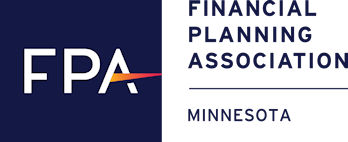 Resource Partners InformationPartnersWebsiteDescriptionAARP Minnesota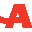 https://states.aarp.org/minnesota/Representing millions of Americans age 50 and older, AARP fights for and equips people to live their best life. With offices in all 50 states and keen insights on the issues affecting older Americans, AARP engages in advocacy, organizes volunteers, provides educational programs and much more so we all can choose how we live as we age.Angel Foundation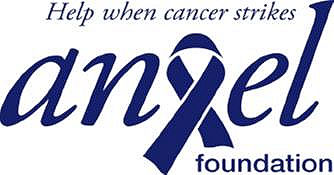 https://mnangel.org/ Video - https://youtu.be/GovjkQBypG4Financial Cancer Care helps patients manage the long-term financial burdens of a cancer diagnosis.This program provides support to cancer patients through financial coaching and advice by connecting patients to Certified Financial Planners™ who will help guide financial decisions that are impactful today, and in the future. This program also connects patients to additional support options and resources.Patients must be at least 18 years of age, financially independent, within 12 months of receiving active treatment for a cancer diagnosis, and live in or undergo treatment in the seven-county metro area. Patients cannot currently be working with a Financial Planner.  There is no charge for this program.Build Wealth Minnesota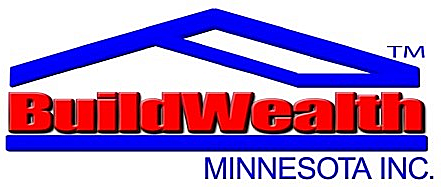 https://www.facebook.com/buildwealthmn/http://BuildWealthmn.orgBuild Wealth Minnesota is a non-profit organization that helps families build generational wealth through its Family Stabilization Plan.  Build Wealth Minnesota provides financial education paired with one-on-one coaching to help families in the 7-County metro area increase their savings, improve their credit, realign their spending behaviors to meet their financial goals, purchase homes and more!  Let us know how we can help you today!Cancer Legal Care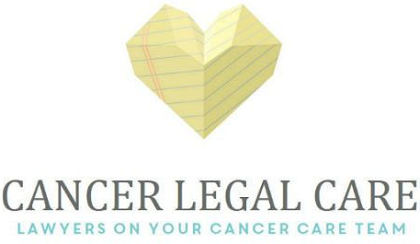 https://www.cancerlegalcare.org/Cancer Legal Care engages the law to resolve the complex challenges facing people and communities affected by cancer. Attorneys provide help and answer questions cancer patients and survivors face dealing with: ~Insurance Coverage (health insurance, short/long term disability)~Housing and Financial (eviction, foreclosure, creditor issues, bankruptcy)~Employment (ADA/MHRA discrimination/reasonable accommodation, FMLA)~Legal Planning (health care directives, guardianship, wills, Powers of Attorney)~Public Benefits (Social Security Disability, Medicaid) Anyone, living anywhere in the state of Minnesota, dealing with any cancer is eligible to speak with our attorneys free of charge.Family Means 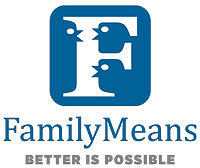 https://www.familymeans.org/Video - Financial Solutions True View AdFamilyMeans Financial Solutions offers tools and education for people to regain financial stability and reduce unmanageable debt.You can set up a Free Virtual Counseling Session with a Counselor who can go over your Budget and help you look at options on reducing debt.A low cost Debt Management Program can consolidate multiple payments into one, lower monthly payments, possibly pay less in interest and pay off debt faster!LSS Financial Counseling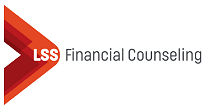 http://www.lssfinancialcounseling.orgWe believe you can eliminate your debt and achieve financial wellness. When you’re ready to take action, LSS Financial Counseling is here to support you. Certified LSS financial counselors provide realistic, action-oriented, and non-judgmental guidance and support. You will receive knowledge and proven tools to take control of your finances, pay off debt, or achieve other goals such as buying your first home.Office of Higher Education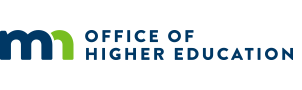 https://www.ohe.state.mn.us/College Planning Resources: https://sites.google.com/view/minnesotagoestocollege/site-support/training-videosOwn Your Futurehttps://mn.gov/dhs/ownyourfuture/Planning Guide: Own Your Future Long-Term Care Planning Guide (PDF)Prepare and Prosper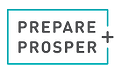 https://prepareandprosper.org/  Video: https://drive.google.com/file/d/16AIKO0UXUzN_J6zN9ifdvEICBLK5zGUP/view?usp=sharingPrepare + Prosper, a nonprofit organization, works to build financial health and provide access to quality tax and financial services, and so much more. We are reshaping the financial landscape by partnering and innovating to offer services, products, and options that build wealth – not strip it – for families working hard to build a brighter financial future. We strive to work with people, communities, and systems to break down barriers and develop solutions to real financial opportunity and success.Specifically, we provide free tax and financial services, financial coaching, and access to financial products. We also advocate and work to advance policies and practices that directly affect people with low- to moderate-incomes in the areas of tax credits, asset-building, and consumer protection.Social Security Admin.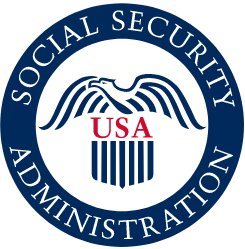 https://www.ssa.gov/Protect Yourself from ScamsBeware of scams watch a message from SSA here:  https://youtu.be/QJVm_hWb6UoGetting Help from Social SecurityHow do I open a My Social Security Account that will show me my Earnings Record?  https://youtu.be/grfqeyIueuk  What can I do online:  https://youtu.be/vY2ln-ncMkU           Can SSA help me by phone? https://secure.ssa.gov/ICON/main.jsp          For more than 80 years, Social Security has helped secure today and tomorrow with financial benefits, information, and tools that provide a safety net throughout your life’s journey. Social Security is committed to putting you in control by providing services when, where, and how you need them.